__________________________________________________________________                        КАРАР                                                                   РЕШЕНИЕ    23 декабря 2022 йыл                № 321               23 декабря 2022 года  О пролонгации Соглашения между органами местного самоуправления муниципального района Мишкинский район Республики Башкортостан и сельского поселения Камеевский сельсовет муниципального района Мишкинский район Республики Башкортостан о передаче муниципальному району части полномочий сельского поселения В связи с истечением 31 декабря 2022 года срока действия Соглашения между органами местного самоуправления муниципального района Мишкинский район Республики Башкортостан и сельского поселения Камеевский сельсовет муниципального района Мишкинский район Республики Башкортостан о передаче муниципальному району части полномочий сельского поселения, утвержденных решениями Совета сельского поселения Камеевский сельсовет муниципального района Мишкинский район Республики Башкортостан от 25 декабря 2018 года №218, от 22 апреля 2019 года №251, от 27 декабря 2019 года №46, от 25 декабря 2020 года №143, от 24 декабря 2021 года №244, Совет сельского поселения Камеевский сельсовет муниципального района Мишкинский район Республики Башкортостан двадцать восьмого созыва            р е ш и л: Продлить срок действия Соглашения между органами местного самоуправления муниципального района Мишкинский район Республики Башкортостан и сельского поселения Камеевский сельсовет муниципального района Мишкинский район Республики Башкортостан о передаче муниципальному району части полномочий сельского поселения, утвержденных решениями Совета сельского поселения Камеевский сельсовет муниципального района Мишкинский район Республики Башкортостан от 25 декабря 2018 года №218, от 22 апреля 2019 года №251, от 27 декабря 2019 года №46, от 25 декабря 2020 года №143, от 24 декабря 2021 года №244 до 31 декабря 2023 года. 	2. Настоящее решение вступает в силу с момента подписания и распространяется на правоотношения возникшие с 01 января 2023 года. 	3. Настоящее решение обнародовать путем размещения на информационном стенде в здании Администрации сельского поселения Камеевский сельсовет муниципального района Мишкинский район Республики Башкортостан (с.Камеево, ул. Центральная, 1) и разместить на официальном сайте Администрации сельского поселения Камеевский сельсовет муниципального района Мишкинский район Республики Башкортостан https://камеево.рф Глава сельского поселения Камеевский сельсовет муниципального района Мишкинский район Республики Башкортостан 					             Г.А. Байдимиров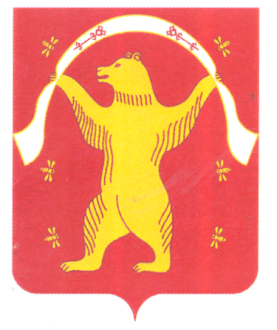 